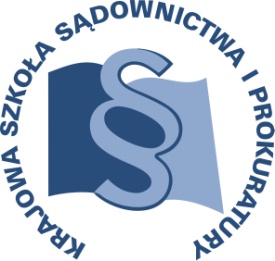 OSU-II.401.	82.2017				Lublin, 5 października 2017 r.Edycja B - C 5/B/17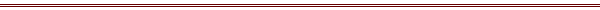 P R O G R A MSZKOLENIE DLA SĘDZIÓW I REFERENDARZY ORZEKAJĄCYCH W WYDZIAŁACH CYWILNYCH, GOSPODARCZYCH, PRACY I UBEZPIECZEŃ SPOŁECZNYCH, RODZINNYCH I OPIEKUŃCZYCH, A TAKŻE PROKURATORÓW I ASESORÓW PROKURATURY ZAJMUJĄCYCH SIĘ SPRAWAMI Z ZAKRESU PRAWA CYWILNEGOTEMAT SZKOLENIA:„Informatyzacja postępowania cywilnego”DATA I MIEJSCE:16 – 18 października 2017 r.	Zajęcia:Krajowa Szkoła Sądownictwa i Prokuraturyul. Krakowskie Przedmieście 6220-076 LublinZakwaterowanie:Lublin, hotel Bliższe informacje zostaną podane w terminie późniejszym.ORGANIZATOR:Krajowa Szkoła Sądownictwa i ProkuraturyOśrodek Szkolenia Ustawicznego i Współpracy Międzynarodowejul. Krakowskie Przedmieście 62, 20 - 076 Lublintel. 81 440 87 10OSOBY ODPOWIEDZIALNE ZE STRONY ORGANIZATORA:merytorycznie:					organizacyjnie:sędzia Anna Cybulska				inspektor Eliza Danielewskatel. 81 458 37 57 				tel. 81 458 37 42e-mail: a.cybulska@kssip.gov.pl	e-mail: e.danielewska@kssip.gov.pl WYKŁADOWCY:SSO Andrzej MikołajewskiSędzia Sądu Okręgowego w Lublinie, pełnomocnik ds. wdrożeń systemów informatycznych w Sądzie Okręgowym w Lublinie, wykładowca na szkoleniach dla sędziów, referendarzy i aplikantów notarialnych.Dariusz MaślakZastępca Kierownika Oddziału Informatycznego Centrum Kompetencji 
i Informatyzacji Sądownictwa - Sąd Apelacyjny we Wrocławiu. Od 2012 r. Kierownik projektu „Wdrożenie protokołu elektronicznego w sądach powszechnych (sprawy cywilne i wykroczeniowe)”, realizowanego przez Departament Informatyzacji i Rejestrów Sądowych w Ministerstwie Sprawiedliwości. Współautor publikacji „System dokumentowania 
i uwierzytelniania edycji w plikach tekstowych z wykorzystaniem technologii XML i sieci Internet”. Wykładowca na szkoleniach dla sędziów i pracowników sądów.Weronika Świerczyńska-Głowniadr hab. nauk humanistycznych, absolwentka Wydziału Prawa i Administracji, Uniwersytetu Jagiellońskiego, stopnie naukowe uzyskała na Wydziale Zarządzania i Komunikacji Społecznej w Instytucie Dziennikarstwa 
i Komunikacji Społecznej Uniwersytetu Jagiellońskiego oraz na Wydziale Dziennikarstwa Informacji i Bibliologii Uniwersytetu Warszawskiego. Ukończyła Podyplomowe Studium Menedżerskie w Szkole Głównej Handlowa (SGH) w Warszawie oraz Studium Zarządzania i Biznesu przy Zakładzie Ekonomii Stosowanej Uniwersytetu Jagiellońskiego. Stypendystka University at Buffalo, State University of New York. Jako wykładowca uniwersytecki prowadzi szereg zajęć oraz szkoleń z zakresu autoprezentacji, komunikacji społecznej oraz komunikacji biznesowej.Zajęcia prowadzone będą w formie seminarium i warsztatów.PROGRAM SZCZEGÓŁOWYPONIEDZIAŁEK 	16 października 2017 r.od godz. 12.00     zakwaterowanie w hotelu14.00 – 15.00 	lunch w KSSiP15.00 – 16.30	Zagadnienia praktyczne związane z nagrywaniem posiedzeń jawnych w systemie Recourt.	Transkrypcja odpowiedniej części protokołu sporządzonego za pomocą urządzenia rejestrującego dźwięk albo obraz i dźwięk.	Uzasadnienia orzeczeń wygłaszane ustnie (art. 328 § 11 k.p.c.) - aspekty informatyczne i prawne.	Elektroniczne postępowanie upominawcze- konsekwencje braku podstaw do wydania nakazu zapłaty.	Prowadzenie – Andrzej Mikołajewski16.30 – 16.45 	przerwa 
16.45 – 18.15 	ciąg dalszy	Prowadzenie – Andrzej Mikołajewski19.00  	kolacja w hoteluWTOREK 		17 października 2017 r.7.00 – 8.00          śniadanie w hotelu9.00 – 10.30	Uzasadnienia orzeczeń wygłaszane ustnie – aspekty komunikacyjne i wizerunkowe.	Prowadzenie – Weronika Świerczyńska-Głownia10.30 – 10.45       przerwa10.45 – 13.00 	Grupa A Korzystanie z Portalu Informacyjnego – narzędzia umożliwiającego zdalny dostęp do danych o sprawach, posiedzeniach, czynnościach w sprawie, dokumentów 
(orzeczeń, uzasadnień, protokołów) i nagrań posiedzeń jawnych.Dostęp do portalu orzeczeń – narzędzia służącego do publikacji zanominizowanych orzeczeń sądowych 
z uzasadnieniami oraz umożliwiającego zapoznanie się z orzecznictwem sądów powszechnych.Inne rejestry dostępne drogą elektroniczną.Prowadzenie – Dariusz Maślak Grupa B Techniki budowania przekazu. Skuteczność przekazu. Komunikacja werbalna i pozawerbalna: najczęstsze błędy i niespójności.Prowadzenie – Weronika świerczyńska-Głownia13.00 – 14.00		lunch w KSSiP14.00 – 16.15 	Grupa A Techniki budowania przekazu. Skuteczność przekazu. Komunikacja werbalna i pozawerbalna: najczęstsze błędy i niespójności.Prowadzenie – Weronika świerczyńska-GłowniaGrupa B Korzystanie z Portalu Informacyjnego – narzędzia umożliwiającego zdalny dostęp do danych o sprawach, posiedzeniach, czynnościach w sprawie, dokumentów 
(orzeczeń, uzasadnień, protokołów) i nagrań posiedzeń jawnych.Dostęp do portalu orzeczeń – narzędzia służącego do publikacji zanominizowanych orzeczeń sądowych 
z uzasadnieniami oraz umożliwiającego zapoznanie się z orzecznictwem sądów powszechnych.Inne rejestry dostępne drogą elektroniczną.Prowadzenie – Dariusz Maślak 18.00 			kolacja w hoteluŚRODA 		18 października 2017 r.7.00 – 8.00		śniadanie w hotelu9.00 – 10.30	Grupa A	Podpis elektroniczny – wykorzystanie w praktyce.	Elektroniczne potwierdzenie odbioru korespondencji.	Prowadzenie – Dariusz Maślak	Grupa B 	Przygotowanie sędziego do uzasadniania orzeczeń. Identyfikacja barier komunikacyjnych.	Prowadzenie – Weronika Świerczyńska-Głownia10.30 – 10.45	przerwa10.45 – 12.15	Grupa A 	Przygotowanie sędziego do uzasadniania orzeczeń. Identyfikacja barier komunikacyjnych.	Prowadzenie – Weronika Świerczyńska-GłowniaGrupa B 	Podpis elektroniczny – wykorzystanie w praktyce.	Elektroniczne potwierdzenie odbioru korespondencji.	Prowadzenie – Dariusz Maślak12.15 – 13.15	lunch w KSSiPProgram szkolenia dostępny jest na Platformie Szkoleniowej KSSiP pod adresem:http://szkolenia.kssip.gov.pl/login/ oraz na stronie internetowej KSSiP pod adresem: www.kssip.gov.plZaświadczenie potwierdzające udział w szkoleniu generowane jest za pośrednictwem Platformy Szkoleniowej KSSiP. Warunkiem uzyskania zaświadczenia jest obecność na szkoleniu oraz uzupełnienie znajdującej się na Platformie Szkoleniowej anonimowej ankiety ewaluacyjnej (znajdującej się pod programem szkolenia) dostępnej w okresie 30 dni po zakończeniu szkolenia.Po uzupełnieniu ankiety zaświadczenie można pobrać i wydrukować z zakładki 
„moje zaświadczenia”.